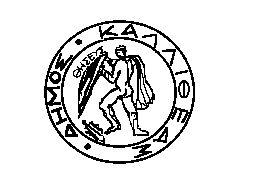 ΘΕΜΑ: Τροποποίηση της με αρ. 612/26.11.2018 (ΑΔΑ:61ΨΑΩΕΚ-ΜΟ1) απόφασης Δημοτικού Συμβουλίου  περι τροποποίησης Οργανισμού Εσωτερικής Υπηρεσίας (Ο.Ε.Υ.) του Δήμου Καλλιθέας  Έχοντας υπόψη:Τις διατάξεις του άρθρου 10 του Ν. 3584/2007 (Α΄143) περί κατάρτισης και τροποποίησης των Οργανισμών Εσωτερικής Υπηρεσίας.Τις διατάξεις της παρ. στ΄ του άρθρου 63 του Ν. 3852/2010 (Α΄87)  σύμφωνα με τις οποίες η Εκτελεστική Επιτροπή εισηγείται στο Δημοτικό Συμβούλιο τα σχέδια του Οργανισμού Εσωτερικής Υπηρεσίας.Τον ισχύοντα ΟΕΥ του Δήμου Καλλιθέας (2598/Β΄/25.09.2012) με την τροποποίησή του(2900/Β΄/22.08.2017).  Tην με αρ. 7/2018 απόφασή της Εκτελεστικής Επιτροπής με την οποία   εισηγήθηκε στο Δημοτικό Συμβούλιο την Τροποποίηση του Οργανισμού Εσωτερικών Υπηρεσιών (ΟΕΥ) του Δήμου Καλλιθέας.Την με αρ. 612/26.11.2018 (ΑΔΑ:61ΨΑΩΕΚ-ΜΟ1) απόφαση Δημοτικού Συμβουλίου  περι τροποποίησης Οργανισμού Εσωτερικής Υπηρεσίας (Ο.Ε.Υ.) του Δήμου Καλλιθέας  .Την με αρ. 3/23.1.2019 απόφαση της Εκτελεστικής Επιτροπής. Tα υπ΄ αρ. πρωτ. 111365/35323/07.01.2019 και 116/54/09.01.2019 έγγραφα της Αποκεντρωμένης Διοίκησης Αττικής και την με αριθμ. πρωτ. ΔΙΔΑΔ/Φ.35.50/2412/οικ.21795/18.06.2018 εγκύκλιο του Υπουργείου Διοικητικής Ανασυγκρότησης με θέμα: Προβάδισμα κατηγοριών – προϊστάμενοι οργανικών μονάδων.(…) Προβάδισμα κατηγοριών – προϊστάμενοι οργανικών μονάδων θα πρέπει κατά την ένταξη των οργανισμών των δημοσίων υπηρεσιών και των Ν.Π.Δ.Δ., να λαμβάνονται υπόψη κατ΄αρχήν  οι υπηρεσιακές ανάγκες σε συνδυασμό με την πρόβλεψη του προβαδίσματος των κατηγοριών του άρθρου 97 του Υ.Κ., με επιτρεπτή την άσκηση της διακριτικής ευχέρειας της διοίκησης, στο πλαίσιο της οποίας δύναται η διοίκηση να ορίζει διαζευκτικά τις κατηγορίες ΠΕ, ΤΕ ή ΔΕ και να περιορίζει τις κατηγορίες και τους κλάδους από τους οποίους θα προέρχονται οι προϊστάμενοι των οργανικών μονάδων, προκειμένου να επιτυγχάνεται κατά τρόπο αποτελεσματικό η άσκηση των αρμοδιοτήτων των εν λόγω οργανικών μονάδων προς εξυπηρέτηση πρωτίστως του δημοσίου συμφέροντος, αλλά και λαμβάνοντας υπόψη το δικαίωμα των υπαλλήλων για υπηρεσιακή εξέλιξη. Σε κάθε περίπτωση, η αξιοποίηση της εξαιρετικής διατύπωσης του άρθρου 97 περ. δ΄του Υ.Κ. δεν μπορεί να γίνεται αδιακρίτως και χωρίς τεκμηρίωση, η οποία θα προκύπτει είτε από το σώμα της πράξης είτε από τα στοιχεία του φακέλου.Προτείνεται η τροποποίηση της με αρ. 612/26.11.2018 (ΑΔΑ:61ΨΑΩΕΚ-ΜΟ1) απόφασης Δημοτικού Συμβουλίου  περι τροποποίησης Οργανισμού Εσωτερικής Υπηρεσίας (Ο.Ε.Υ.) του Δήμου Καλλιθέας  ως εξής:1.1. Στον πίνακα του Άρθρου 28 παρ. 1 του ισχύοντος ΟΕΥ με τον τίτλο «ΠΡΟΪΣΤΑΜΕΝΟΙ ΥΠΗΡΕΣΙΩΝ» και αμέσως στην συνέχεια του τμήματος του Πίνακα υπό το στοιχείο «Αυτοτελές Τμήμα Προγραμματισμού και Σχεδιασμού» παρεμβάλλεται νέο τμήμα πίνακα που απεικονίζει την Οργανική Μονάδα «Αυτοτελές Τμήμα Εσωτερικού Ελέγχου» «Κλάδοι» σε διακριτή για το καθένα στήλη ως εξής:2.2 Στον πίνακα του Άρθρου 28 παρ. 1 του ισχύοντος ΟΕΥ με τον τίτλο «ΠΡΟΪΣΤΑΜΕΝΟΙ ΥΠΗΡΕΣΙΩΝ»,  στην «ΔΙΕΥΘΥΝΣΗ ΠΕΡΙΒΑΛΛΟΝΤΟΣ» αμέσως στη συνέχεια του τμήματος του πίνακα υπό το στοιχείο «Τμήμα Συντήρησης Πρασίνου και Παιδικών Χαρών» παρεμβάλλεται νέο τμήμα πίνακα που απεικονίζει την Οργανική Μονάδα: «Τμήμα Πολιτικής Προστασίας», «Κλάδοι» σε διακριτή για το καθένα στήλη ως εξής:ΕΛΛΗΝΙΚΗ ΔΗΜΟΚΡΑΤΙΑΝΟΜΟΣ ΑΤΤΙΚΗΣΔΗΜΟΣ ΚΑΛΛΙΘΕΑΣΔΙΕΥΘΥΝΣΗ:  ΔΙΟΙΚΗΤΙΚΗ                                                    ΤΜΗΜΑ :ΑΝΘΡΩΠΙΝΟΥ ΔΥΝΑΜΙΚΟΥ  ΕΛΛΗΝΙΚΗ ΔΗΜΟΚΡΑΤΙΑΝΟΜΟΣ ΑΤΤΙΚΗΣΔΗΜΟΣ ΚΑΛΛΙΘΕΑΣΔΙΕΥΘΥΝΣΗ:  ΔΙΟΙΚΗΤΙΚΗ                                                    ΤΜΗΜΑ :ΑΝΘΡΩΠΙΝΟΥ ΔΥΝΑΜΙΚΟΥ  Καλλιθέα, 24/01/2019Αρ. πρωτ. 4402ΤΑΧ.Δ/ΝΣΗ : Πληροφορίες:Τηλέφωνο:     Fax:           E-mail:    Ματζαγριωτάκη 76, Καλλιθέα, 17676                                                                                                                                                                                                                                                                 Ράνια Θεοδοσίου213-20.70.415213-20.70.421r.theodosiou@kallihea.gr                         ΠΡΟΣτον κ. Πρόεδρο του Δημοτικού ΣυμβουλίουΟΡΓΑΝΙΚΗ ΜΟΝΑΔΑΚΛΑΔΟΙΑυτοτελές Τμήμα Εσωτερικού ΕλέγχουΠΕ Διοικητικού ΠΕ Διοικητικού-Οικονομικού ΠΕ Οικονομικού-Λογιστικού ΤΕ Διοικητικού-Λογιστικού ΤΕ Μονάδων Τοπικής ΑυτοδιοίκησηςΗ ΠΕ κατηγορία έχει προβάδισμα έναντι της κατηγορίας ΤΕ. ΟΡΓΑΝΙΚΗ ΜΟΝΑΔΑΚΛΑΔΟΙΤμήμα Πολιτικής Προστασίας ΠΕ Πολιτικών Μηχανικών ΠΕ Αρχιτεκτόνων-Μηχανικών ΠΕ Μηχανολόγων-Μηχανικών ΤΕ Τεχνολόγων Μηχανολόγων Μηχανικών ΔΕ Μηχανοτεχνιτών ΔΕ Εποπτών ΚαθαριότηταςΗ ΠΕ κατηγορία έχει προβάδισμα έναντι της κατηγορίας ΤΕ και η ΤΕ κατηγορία έχει προβάδισμα έναντι της κατηγορίας ΔΕ.Συνημμένα:-Η με αρ. 3/23.1.2019 απόφαση της Εκτελεστικής Επιτροπής.-Η με αρ. 612/26.11.2018 (ΑΔΑ:61ΨΑΩΕΚ-ΜΟ1) απόφαση Δημοτικού Συμβουλίου  .-Tα υπ΄ αρ. πρωτ. 111365/35323/07.01.2019 και 116/54/09.01.2019 έγγραφα της Αποκεντρωμένης Διοίκησης Αττικής-Η με αριθμ. πρωτ.ΔΙΔΑΔ/Φ.35.50/2412/οικ.21795/18.06.2018 εγκύκλιο του Υπουργείου Διοικητικής ΑνασυγκρότησηςΚοινοποιηση:1. Γρ. Δημάρχου2. Γρ. Γενικού Γραμματέα3. Γρ. Αντ/ρχου κ. Ε. Μπαρμπάκου4. Γρ. Αντ/ρχου κ. Κ. Κόκουλου4. Δ/νση Περιβάλλοντος5. Δ/νση Διοικητικών ΥπηρεσιώνΟ ΔΗΜΑΡΧΟΣΔΗΜΗΤΡΙΟΣ  ΚΑΡΝΑΒΟΣ